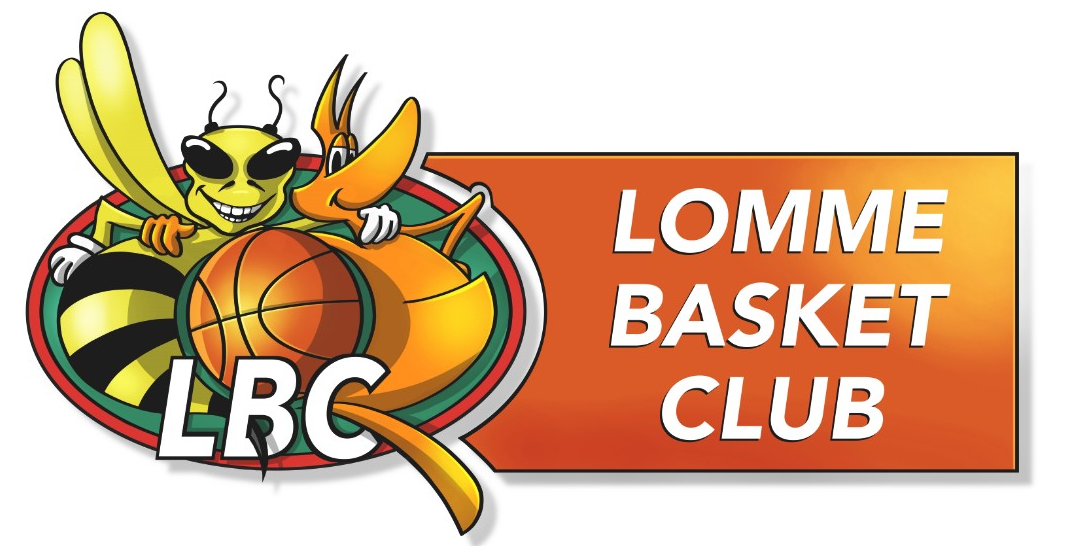 CorrespondantMr LECLERCQ Bernard                                                           42 Rue de Saint André59130 LAMBERSARTPort :06.18.91.10.81@ lbc@lommebasketclub.comChers Amis,Cette Année, le Club de Lomme Basket Club  organise un tournoi Benjamins U13 Masculins le Dimanche 22 septembre 2019 à partir de 09h00 Nous serions très honorés de vous compter parmi nous lors de cette manifestation sportive. Un service de restauration et une buvette seront à votre disposition toute la durée du tournoi. Chaque équipe sera récompensée pour ses performances ainsi que pour son fair-play.Pour nous permettre de vous réserver le meilleur accueil, nous vous prions de nous contacter le plus tôt possible.Dans l’affirmatif et afin de veiller à la bonne marche du tournoi, nous vous demandons de nous renvoyer le coupon réponse accompagné d’un chèque de caution de 50€ qui vous sera rendu le jour du tournoi.Dès réception de votre accord, le règlement complet vous sera envoyé.Restant à  votre disposition pour tout renseignement complémentaire, recevez, Cher Amis, nos sentiments sportifs les meilleurs.--------------------------------------------------------------------------------------------------------------COUPON REPONSEL’équipe Benjamins du club…..………………………………………                  Participera (*)Ne participera pas (*)                                      au tournoi du Dimanche 22 septembre 2019(*) rayer la mention inutile                              Date et Signature :  